У  К  Р А  Ї  Н  А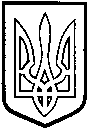 ТОМАШПІЛЬСЬКА РАЙОННА РАДАВ І Н Н И Ц Ь К О Ї  О Б Л А С Т ІРІШЕННЯ №558від 20 червня 2019 року				                        36  сесія 7 скликанняПро передачу об’єктів спільної власності територіальних громад району до комунальної власності Томашпільської об’єднаної територіальної громадиВідповідно до пункту 20 частини 1 статті 43 Закону України “Про місцеве самоврядування в Україні”, пункту 39 розділу VI Прикінцеві та перехідні положення Бюджетного кодексу України, рішення 23 сесії районної ради 5 скликання від 28 квітня 2009 року №284 «Про управління об’єктами спільної власності територіальних громад району», рішення 20 сесії районної ради 6 скликання від 21 березня 2013 року № 321 «Про затвердження Положення про порядок передачі об’єктів права спільної власності територіальних громад Томашпільського району та висновок постійної комісії районної ради з питань регулювання комунальної власності, комплексного розвитку та благоустрою населених пунктів, охорони довкілля, будівництва і приватизації районна рада ВИРІШИЛА:Передати безоплатно до комунальної власності Томашпільської селищної об’єднаної територіальної громади із спільної власності територіальних громад Томашпільського району:1.1. Об’єкти освіти:- цілісний майновий комплекс - Антонівська загальноосвітня школа І-ІІІ ступенів  Томашпільської районної ради Вінницької області, що знаходиться за адресою: с.Антонівка, вул. Зарічна, 164- цілісний майновий комплекс - Вапнярківська загальноосвітня школа І-ІІ ступенів, що знаходиться за адресою: с.Вапнярки, вул. Маяковського,1;- цілісний майновий комплекс - Кислицька загальноосвітня школа І-ІІ ступенів, що знаходиться за адресою: с.Кислицьке, вул. Центральна, 90- цілісний майновий комплекс - Пилипи -Борівська загальноосвітня школа І-ІІІ ступенів  Томашпільської районної ради Вінницької області, що знаходиться за адресою: с.Пилипи-Борівські, вул. Партизанська, 1- цілісний майновий комплекс - Рожнятівська загальноосвітня школа І-ІІІ ступенів, що знаходиться за адресою: с.Рожнятівка, вул. Миру,102;- цілісний майновий комплекс - Яланецька загальноосвітня школа І-ІІІ ступенів, що знаходиться за адресою: с.Яланець, вул. Соборна, 11.2. Об’єкти охорони здоров’я:- Паланський фельдшерсько-акушерський пункт, що знаходиться за адресою: с.Паланка, вул. Чкалова, 10.- Кислицький фельдшерсько-акушерський пункт, що знаходиться за адресою: с.Кислицьке, вул. Комсомольська, 87. - Жолоб`янський фельдшерський пункт, що знаходиться за адресою: с.Жолоби, вул. Нагірняка,2. - Пилипи-Борівський фельдшерсько-акушерський пункт, що знаходиться за адресою: с.Пилипи-Борівські, вул. Партизанська, 7а. - Рожнятівська сільська лікарська амбулаторія загальної-практики сімейної медицини, що знаходиться за адресою: с.Рожнятівка, вул. Миру,33. - Антонівський фельдшерсько-акушерський пункт, що знаходиться за адресою: с.Антонівка, вул. Зарічна,163. - Пеньківський фельдшерсько-акушерський пункт, що знаходиться за адресою: с.Пеньківка, вул. Гагаріна,43. - Яланецька сільська лікарська амбулаторія загальної-практики сімейної медицини, що знаходиться за адресою: с.Яланець, вул. Соборна,5. - Вапнярківський фельдшерсько-акушерський пункт, що знаходиться за адресою: с.Вапнярки, вул. Анатолія Дубчака,5. - Калинківський фельдшерський пункт, що знаходиться за адресою: с.Калинка, вул. Вадима Тарабанова,1.2. Процедуру передачі-прийому закладів освіти та охорони здоров’я до комунальної власності Томашпільської об’єднаної територіальної громади розпочати з 1 липня 2019 року.3. Томашпільській районній раді (Коритчук Д.І.) та Томашпільській селищній раді (Немировський В.Ф.) здійснити передачу-прийняття майна, зазначеного в пункті 1 цього рішення, відповідно до чинного законодавства України, з оформленням необхідних документів.4. Рекомендувати Томашпільській селищній раді розглянути питання щодо надання згоди на прийняття до комунальної власності Томашпільської об’єднаної територіальної громади майна, зазначеного в пункті 1 даного рішення.5. Контроль за виконанням даного рішення покласти на постійну комісію районної ради з питань регулювання комунальної власності, комплексного розвитку та благоустрою населених пунктів, охорони довкілля, будівництва і приватизації (Гаврилюк В.А.).Голова районної ради						Д.Коритчук